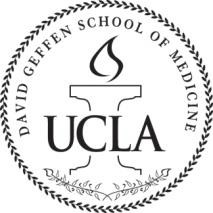 MS4 MSC Board MeetingMeeting Minutes 6/16/15Meeting Location: Student Orgs Space 14-176
Start time: 7:07 PMEnd time: 8:45 PMWelcomeMembers Present: Abraar Karan, Brittni Johnson, Nima Golzy, Alana Waiwaiole, Maya Smolarek, Nina Vyas, Dustin Harris, Christopher Sobowale, Niv Hakami-Majd, Azim Laiwalla, Roxanne Vasquez, Alfred Yoon, Justin Koh (tele), Pradeep Rajendran (MSTP rep), Ronald RiveraAbsent: Jennifer Danesh, Amy Wang, William ToppenIntroduction from SAO- Mary AnnMSC office within the Student Org Space with locked cabinet for secure itemsEncourage student org leaders to utilize the student org space, which has their mailboxes presentOrgs can order office supplies as needed and can utilize the workspace for planning events—contact Mary Ann in advance if supplies are neededMary Ann’s office- 14-174 CHSMary Ann will be doing reimbursements for any MSC travel or events, no longer RaphaelReports and Action PointsPresident- Abraar KaranOverview to the MS4 MSCOur class will be responsible for our own class events/concerns, as well as those of the other 3 classes generally Our class MSC meetings will usually be held as part of the school-wide MSC meeting; we will call other meetings to order as needed throughout the year but otherwise will be the second Tuesday of the month at 7 PM in Bel-Air Conference Room, dinner provided; reminder to be sent to the class; always reminder in the weekly updates from Mary AnnJune 17th meeting preview- Pres, VP, MSC rep from all 3 classesExecutive committee meeting with Dean Braddock, Dean El Farra, Dean Miller, Meredith, and Mary Ann with the Executive Committee members of the MSC from all 3 classesTo discuss the overall strategy of the school and how the MSC works within this; also to reflect on the past yearFinancial Aid updateAdditional loans can be taken out on a case by case basis for 4th year medical students to cover additional expenses of interviewing, travel etc.- email was sent out by the FAO earlier this monthDGSOM Service Day- service day for the entire schoolwill occur on August 14th at LA Food Bank downtown; to be managed by MS2 MSC classmore info to comeMSTP Rep to MEC- Pradeep RajendranAnnual retreat and spring conference-TBDWould like to better integrate MSTP students in MSCMSTP rep now a voting member on the MECMSTP rep currently not an executive voting member—will discuss and follow-up on this as a possibility for this yearDrew/Prime- 2015-2016 representatives TBDCurrently no updatesMEC position electionBrandon to send out ballot—roughly 8 people runningJuly 11th- MSC retreatSave the date—agenda and planning to happen soonRonnie will be helping with planning/organizing; more volunteers encouragedVice President- Alfred YoonLongitudinal mentorshipnew program where you get a faculty mentor as an MS1 who will follow you throughout your 4 yearsWill begin with incoming class of 2019Improvement of clinical skills “teaching champions”Improving research opportunitiesAlfred to work with Shamar to make research opportunities more available and in a centralized space so easy to findMSTP faculty looking to implement a Research College Ideas for 4th year banquet theme?- send to AlfredConsider polling the class or emailing themMSC Representative- Justin KohGeffy Guide- compiled survival guide re classes, DGSOM organizations, things to do in LA…etcSend ideas and suggestions to Justin  Several members suggested uploading Geffy guide onlineTreasurer- Nima GolzyClass MSC account funds- ~5kRevamping budget proposal formJacket profitsWill promote jackets to incoming MS1sSeveral members suggested promoting jackets to hospital housestaffClass social event funding1k per class per year- we haven’t been using entirety of funds in previous yearsconsider using funds during College Foundations week Secretary- Brittni JohnsonMeeting minutes to be posted on http://mscdgsom.weebly.com/Work with Abraar on new website and making MSC more transparent onlineGraduate Student Association Representatives- Deepak Ravi and John A. Thompson(Pre-paid) class T-shirts to be picked up during college foundationsMay order more T-shirts if possible—need to poll class on how many people would like a shirt stillIncreased emphasis on graduate writing center availabilityGSA funds go towards 2nd and 4th year banquetMedical Education Committee Representatives- Maya Smolarek and Nina VyasMEC meeting updatesChanging MS1/MS2 curriculum back to M-W rather than new Th/F exam daysProfessional attributes to be outlined in a comprehensive list (Entrustable Professional Attributes—from the AAMC) so that by graduation, every DGSOM student is capable of reading EKGs, placing IVs, putting in chest tubes etc prior to becoming an intern New electives for 4th year- India, South Africa, 3rd and 4th year will be starting earlier for current MS2s so more opportunities for sub-Is and can start earlierSeveral members suggested setting up a system to match incoming 4th year students with current 4th year students to get guidance regarding residency applications, sub-I’s Questionnaire to current 4th year students to ask if they are willing to help students—will work further on this with MAA and Meredith/SAO Concerns regarding CPX exams Those who take CPX during family med or internal med tend to do better. MEC suggested possibly doing one CPX at the end of first block and one at the end of second blockWould like more transparency about CPX- clearer instructions, expectations, remediation courseThought to standardize days off prior to shelf exams esp in the setting of new grading systemMedical Alumni Association Representatives- Jennifer Danesh and Amy WangMAA scholarship- everyone in the class donates money to scholarship, which will fund future students?Abraar working with MAA on this—more to comeSocial Activities Chairs- Alana Waiwaiole, Dustin Harris, Christopher Sobowale, William ToppenFinal shelf party July 2nd - beach bonfire + afterpartyFood, fireworks,Social events for foundations week2015 World Games of Beer Beer Olympics IIWhere can we do this? Can we do this? Need to look into logistics—suggestion of UCLA Rec center where you can plan in advance for approved alcohol at eventsPotential class Mammoth trip or Las Vegas during week leading up to MatchProfessionalism Council Representatives- Niv Hakami-Majd and Azim LaiwallaResident Humanism Award- 1st award given during 2015 4th year banquet	Waiting to get feedback to then send to graduated seniorsEthics Symposium now twice a yearClerkship Feedback Survey- very few responses from studentsSeparate from course evals done at the end of each rotation; another route for reporting abuseWhat is the definition of mistreatment? – Stanford Medicine shows videos of ambiguous situations of mistreatment to students and residents prior to clerkships. Might be something to implement here.Well-Being Committee Representatives- Ronald Rivera and Roxanne VasquezLaser tag, part 2 felt this to be successful in previous year, considering doing again but also thinking of other potential ideasBreakfast during college foundations week